Resoluciones #171 - #189Resoluciones #171 - #189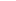 